125 -19.61INFORME FINAL DE VISITA FISCALACUAVALLE S.A E.S.PVIGENCIA 2006-2015CDVC-DOCPC No. CACCI 2154 QC-14-2015INFORME DE VISITA FISCALTABLA DE CONTENIDO 1.	INTRODUCCIÓN	62.	ALCANCE DE LA VISITA	73. LABORES PREVIAS REALIZADAS	83.1 Análisis de información	84. RESULTADOS DE LA VISITA FISCAL	125. HALLAZGOS	165.1 Hallazgo Administrativo con incidencia Disciplinaria	165.2 Hallazgo Administrativo con incidencia Disciplinaria y Fiscal	185.3 Hallazgo Administrativo con incidencia Disciplinaria y Fiscal	215.4 Hallazgo Administrativo con incidencia Disciplinaria y Fiscal	255.5 Hallazgo Administrativo con incidencia Disciplinaria y Fiscal	286. CONCLUSIONES	317. ANEXO	337.1 Cuadro de hallazgos	33Hallazgo Administrativo con incidencia Disciplinaria	33Hallazgo Administrativo con incidencia disciplinaria y fiscal	35Hallazgo Administrativo con incidencia disciplinaria y fiscal	39Hallazgo Administrativo con incidencia disciplinaria y fiscal	42Hallazgo Administrativo con incidencia disciplinaria y fiscal	467.2 Registro fotografico	48TABLA DE ILUSTRACIONESIlustración 1. Perfil de terreno, Florida-Villagorgona. AUTOCAD	18Ilustración 2. Análisis Unitarios 2014. ACUAVALLE S.A E.S.P	19Ilustración 3. Perfil longitudinal de terreno. AUTOCAD.	21Ilustración 4. Diseño en planta de tramo 0+000-2+540. AUTOCAD	22Ilustración 5. Perfil longitudinal de terreno. AUTOCAD.	25Ilustración 6. Diseño en planta de tramo 11+360-13+600. AUTOCAD	26Ilustración 7. Diseño en planta acueducto regional La Tupia-Candelaria	28Ilustración 8. Perfil longitudinal de terreno. AUTOCAD.	29TABLASTabla 1.Descripcion y atributos de Contratos en revisión	11Tabla 2. Carpetas NO evidenciadas.	12Tabla 3. Cronograma de visitas	12Tabla 5. Volúmenes de relleno y excavación por medio del software AUTOCAD.	18Tabla 6. Acta de recibo final-Contrato 058-14	20Tabla 7. Volumen de excavación-relleno, Contraloría frente ACUAVALLE S.A E.S.¨P (2540ml)	21Tabla 8. Acta de recibo final -  Contrato 151-12	24Tabla 9. Volumen de excavación-relleno (1900ml)	25Tabla 10. Acta de recibo final – Contrato 296-10	27Tabla 11. Volumen de excavación-relleno (1442ml)	28Tabla 12. Acta de recibo final –Evaluación- Contrato 155-11	30Tabla 13. Tabla resumen de observaciones	321.	INTRODUCCIÓNLa Contraloría Departamental del Valle del Cauca a través de la Dirección Operativa de Comunicaciones y Participación Ciudadana, efectuó la revisión de la contratación celebrada por la entidad ACUAVALLE S.A E.S.P, específicamente la relacionada con el “Proyecto acueducto regional Florida, Pradera y Candelaria”, con el objetivo de brindar atención a la denuncia ciudadana radicada con el CACCI- 2154 QC-14-2015, por las presuntas irregularidades en la ejecución del proyecto mencionado.A partir del análisis de la contratación realizada se identifican los 23 contratos vinculados a la denuncia ciudadana QC-14-2015 cuyo objeto general fue la construcción de los dos acueductos regionales Pradera-Candelaria y Florida-Villagorgona, posteriormente se realiza la visita técnica de obra y evaluación de los contratos por parte de éste órgano de control, para lo cual se hace la siguiente observaciones:2.	ALCANCE DE LA VISITALa Dirección Operativa de Comunicaciones y Participación Ciudadana solicita apoyo técnico a la Dirección Técnica de Infraestructura Física para dar atención a la denuncia ciudadana al CACCI 2154 DC-14-2015 del 12 de marzo, relacionado con las presuntas irregularidades por parte de ACUAVALLE S.A E.S.P, relacionadas con la construcción y puesta en marcha del acueducto regional de los municipios de Florida, Pradera y Candelaria, se delega al Ingeniero Alejandro Montoya Flórez para que realice la visita fiscal de obra y emita el respectivo concepto técnico frente a las presuntas irregularidades denunciadas.Con la visita fiscal al “Proyecto acueducto regional Florida, Pradera y Candelaria”, se pretende la verificación de: 1. Construcción de acueducto FLORIDA-VILLAGORGONA.2. Construcción de cámaras especial reguladoras de presión y caudal FLORIDA-   VILLAGORGONA.3. Construcción de acueducto PRADERA-CANDELARIA.4. Planta de tratamiento de agua potable PRADERA.5. Optimización Planta de tratamiento de agua potable PRADERA.5. Ítems y actividades adicionales no previstas.3. LABORES PREVIAS REALIZADASUna vez informada de la designación de la visita técnica de apoyo, el ingeniero Alejandro Montoya Flórez, realiza la revisión general de la documentación contenida en los 23 contratos de la denuncia ciudadana radicada con el CACCI- 2154 DC-14-2015, suministradas por la Dirección Operativa de Comunicaciones y Participación Ciudadana.  Se encontró información deficiente por lo cual se solicita comisión a las instalaciones de ACUAVALLE S.A E.S.P para complementar la revisión documental y se solicita a la entidad copia de los expedientes de los 23 contratos suscritos.  3.1 Análisis de informaciónSe realizó la verificación de los documentos de los contratos de obra por medio del “MANUAL DE PROCEDIMIENTOS PARA EL DESARROLLO DE INTERVENTORIA Y SUPERVISIÓN DE CONTRATOS” elaborado por la entidad ACUAVALLE S.A.S E.S.P e implementando la MATRIZ DE EVALUACIÓN propuesta por la CDVC con los siguientes lineamientos:Se verificó todos los ítems anteriormente descritos en cada una de las carpetas entregadas por la entidad ACUAVALLE S.A.S, donde se halló la inexistencia de algunos documentos exigidos en el Manual de interventoría.Se relacionó los documentos faltantes en la MATRIZ DE EVALUACIÓN que se emplea en la Contraloría Departamental con el fin de llevar el registro y determinar los contratos que se evaluarán con mayor detalle. Asimismo, realizar la programación de las visitas de campo por parte del auditor encargado y acompañamiento de un funcionario de la entidad ACUAVALLE S.A.S.Por lo general al elaborar la verificación documental de las carpetas de los 23 contratos, hay incumplimiento de los siguientes documentos: cronogramas de actividades, memorias de cálculo, informes de interventoría semanal, registro fotográfico, bitácora de obra, planos record.A continuación, se presenta la relación de los contratos revisados durante la auditoria en las instalaciones de la entidad ACUAVALLE S.A.S:Tabla 1.Descripcion y atributos de Contratos en revisión  NOTA: Se notificó que los siguientes contratos NO fueron entregados por parte de entidad ACUAVALLE S.A.S y se comunicó entregando la constancia como solicitud de información de la QC 14 de 2015, radicado en la ventanilla de la entidad el día 07 de Noviembre de 2017(Plazo viernes 10 de 2017).Se envió solicitud de información No.2 con el fin de obtener los documentos de precios, análisis unitarios y carpetas faltantes.Tabla 2. Carpetas NO evidenciadas.Esta situación deberá ser atendida por el jurídico de La Dirección Operativa de Comunicaciones y Participación Ciudadana.4. RESULTADOS DE LA VISITA FISCALEstudiados los documentos contenidos en las carpetas suministradas por la entidad ACUAVALLE S.A E.S.P del “Proyecto acueducto regional Florida, Pradera y Candelaria”, se realizó el desplazamiento a los municipios de interés, distribuidos de la siguiente manera: 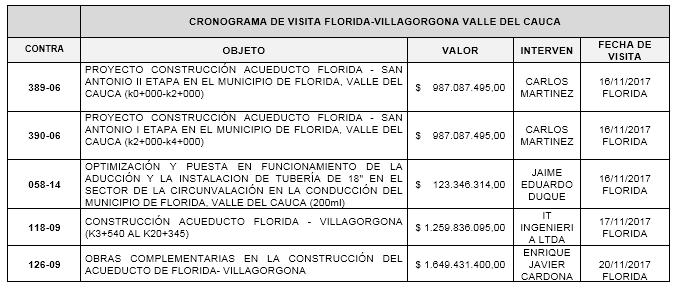 Tabla 3. Cronograma de visitas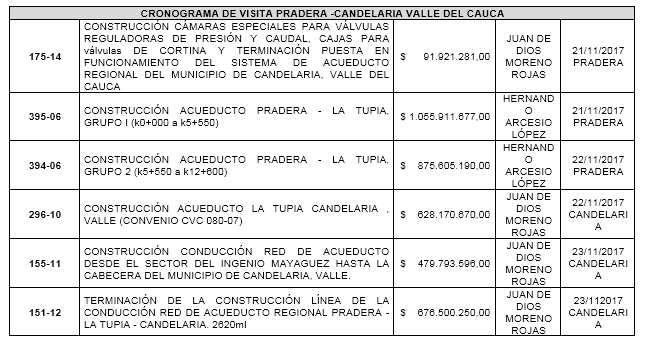 Tabla 4. Cronograma de visitasCon el análisis de la información se procede a confrontar el cumplimiento de lo requerido en las etapas precontractual y contractual del convenio en comento encontrándose unas deficiencias.En la etapa Precontractual:No se evidencian las carpetas de los contratos siguientes:CONTRATO 317-09, de fecha 2009, cuyo objeto: “Construcción tanque de almacenamiento de agua potable acueducto Florida- Villagorgona, Valle”, EJECUTOR DE OBRA: CONSORCIO MORENO TAFURT LTDA, con un valor de $ 2.744.094.000.CONTRATO 296-10, de fecha 2010, cuyo objeto: “Construcción acueducto La Tupia Candelaria, Valle (convenio cvc 080-07)” EJECUTOR DE OBRA: ENRIQUE LOURIDO CAICEDO, con un valor de $ 628.170.670.No se evidencian los precios y análisis unitarios empleados por la entidad ACUAVALLE S.A E.S.P de los años: 2006,2007, 2008, 2009, 2010, 2011.No se evidencian las actas de recibo final de los contratos siguientes:CONTRATO 389-06, de fecha febrero 19 de 2006, cuyo objeto: “Proyecto construcción acueducto Florida - San Antonio II etapa en el municipio de Florida, Valle del Cauca” EJECUTOR DE OBRA: CONSORCIO FLORIDA SAN ANTONIO, con un valor de $ 1.289.259.254.CONTRATO 118-09, de fecha Mayo 18 de 2009, cuyo objeto: “Construcción acueducto Florida - Villagorgona (k3+540 al k20+345)” EJECUTOR DE OBRA: GARCÍA RÍOS CONSTRUCTORES S.A, con un valor de $ 1.880.384.626.CONTRATO 395-06, de fecha febrero 12 de 2007, cuyo objeto: “Construcción acueducto Pradera - La Tupia, grupo I” EJECUTOR DE OBRA: CONSORCIO PRADERA PRADERA 2007, con un valor de $ 1.241.179.151.En la etapa Contractual:No se presentan informes por parte del contratista e interventor semanales donde plasme actividades desarrolladas en obra y no se evidencia un cronograma de ejecución ajustado a los cambios de especificaciones si hubiere lugar, lo que lo que se presume en una falta en el cumplimiento en las obligaciones del contratista.No aportan memorias de cantidades y/o diseños de cada una de las obras ejecutadas que se hacen referencia, carteras topográficas, bitácoras de obra, planos record digitales e impresos con la finalización de obras.Terminada la revisión técnica realizada durante el mes de Noviembre de los expedientes se plantea a los funcionarios de la entidad ACUAVALLE S.A E.S.P, la directora  Angélica Franco y el Ingeniero Juan de Dios Moreno de Subgerencia Técnica, realizar las correspondientes visitas a las obras cuyo objeto es el “Proyecto acueducto regional Florida, Pradera y Candelaria” como son:1. Construcción de acueducto FLORIDA-VILLAGORGONA.2. Construcción de cámaras especial reguladoras de presión y caudal FLORIDA-    VILLAGORGONA.3. Construcción de acueducto PRADERA-CANDELARIA.4. Planta de tratamiento de agua potable FLORIDA.5. Planta de tratamiento de agua potable PRADERA.6. Ítems y actividades adicionales no previstas.Se hace los requerimientos No. 1 y 2 donde se solicitó la documentación que no se encontraron en las carpetas como las memorias de cantidades de obras, precios-análisis unitarios y actas de recibo final, las cuales son relevantes para la valoración final de la auditoria.Se debe aclarar que el acueducto regional del municipio de Florida- Villagorgona ya culminó su ejecución tanto la optimización de la Planta de Tratamiento de Agua Potable como los 22 km de conducción con destino a Villagorgona, el cual se encuentra en funcionamiento y operación.  Cabe resaltar que el suministro de agua está siendo operada por la entidad ACUAVALLE S.A E.S.P. Se realizó la visita correspondiente a las obras para corroborar la ejecución del contrato contra las actas finales suministradas. Se anexan Actas de Visita Fiscal. 5. HALLAZGOS5.1 Hallazgo Administrativo con incidencia DisciplinariaUna vez estudiado los 23 contratos del expediente “Construcción y puesta en marcha del Proyecto Regional de Acueducto Florida, Pradera y Candelaria” del año 2007, por valor de $20.109.716.160 y realizada las visitas Fiscales al Municipio de La Florida, Pradera, Candelaria, Corregimientos La Regina, Villa Gorgona y La Tupia, No se evidencia actas de recibo final de obra, informes de interventoría y/o supervisión semanales, no aportan análisis de precios unitarios de ítem globales o ítems que no aparecen en los Precios Referentes de la Gobernación, memorias de las cantidades de obra, planos Record ,  bitácora de obra que logre establecer con precisión las actividades y las cantidades de obra ejecutadas.Etapa Precontractual: no se evidenciaron los documentos técnicos requeridos para la debida planeación y ejecución de estos contratos, tales como: planos, diseños y especificaciones técnicas finales, memorias de cálculo, que permitiera comparar lo presupuestado con lo realmente ejecutado. Tampoco actas de socialización de las obras.No se evidencian las carpetas de los contratos siguientes: Debe ser revisado por el Jurídico.CONTRATO 317-09, de fecha 2009, cuyo objeto: “Construcción tanque de almacenamiento de agua potable acueducto Florida- Villagorgona, Valle”, EJECUTOR DE OBRA: CONSORCIO MORENO TAFURT LTDA, con un valor de $ 2.744.094.000.CONTRATO 296-10, de fecha 2010, cuyo objeto: “Construcción acueducto La Tupia Candelaria, Valle (convenio cvc 080-07)” EJECUTOR DE OBRA: ENRIQUE LOURIDO CAICEDO, con un valor de $ 628.170.670.No se evidencian los precios y análisis unitarios empleados por la entidad ACUAVALLE S.A E.S.P de los años: 2006,2007, 2008, 2009, 2010, 2011.Etapa Contractual:  Al analizar las carpetas de los expedientes en comento, no se evidencia documentos que permitan determinar de la ejecución de las obras, como actas de recibos finales, informes de interventoría y/o supervisión semanales, no aportan análisis de precios unitarios de ítem globales o que no aparecen en los Precios Referentes de la Gobernación, memorias de las cantidades de obra, planos y/o bosquejos de las áreas intervenidas, bitácora de obra y establecer con precisión las actividades y las cantidades de obra, ya que se realizaron algunos ajustes durante la ejecución y deberían estar plasmados en los planos Record los cuales no fueron entregados.No se evidencian las actas de recibo final de los contratos siguientes:CONTRATO 389-06, de fecha febrero 19 de 2006, cuyo objeto: “Proyecto construcción acueducto florida - San Antonio II etapa en el municipio de Florida, Valle del Cauca” EJECUTOR DE OBRA: CONSORCIO FLORIDA SAN ANTONIO, con un valor de $ 1.289.259.254.CONTRATO 118-09, de fecha Mayo 18 de 2009, cuyo objeto: “Construcción acueducto Florida - Villagorgona (k3+540 al k20+345)” EJECUTOR DE OBRA: GARCÍA RÍOS CONSTRUCTORES S.A, con un valor de $ 1.880.384.626.CONTRATO 395-06, de fecha febrero 12 de 2007, cuyo objeto: “Construcción acueducto Pradera - La Tupia, grupo I” EJECUTOR DE OBRA: CONSORCIO PRADERA PRADERA 2007, con un valor de $ 1.241.179.151.CONTRATO 394-06, de fecha febrero 12 de 2007, cuyo objeto: “Construcción acueducto Pradera - La Tupia, grupo 2 (k5+550 a k12+600)” EJECUTOR DE OBRA: CONSORCIO CONDUCCIÓN PRADERA, con un valor de $ 875.605.190,00.CONTRATO 390-06, cuyo objeto: “Proyecto construcción acueducto Florida - San Antonio I etapa en el municipio de Florida, Valle del Cauca (k2+000-k4+000)” EJECUTOR DE OBRA: HUGO GIRALDO PARRA, con un valor de $ 987.087.495,00.CONTRATO 126-09, cuyo objeto: “Obras complementarias en la construcción del acueducto de Florida- Villagorgona” EJECUTOR DE OBRA: FEXXA LTDA, con un valor de $ 1.649.431.400,00.Lo anterior fue causado por un posible desorden y debilidad en el manejo de la documentación contractual por lo cual no cumple la Ley 594 de 2000 (Ley de archivo). Al mismo tiempo puede existir una posible falta de seguimiento y control, y una presunta falta disciplinaria al tenor del numeral 1 del artículo 34, numeral 1 del artículo 35 y numeral 34 del artículo 48 de la Ley 734 de 2002.Incumpliendo posiblemente lo establecido en el artículo 209 de la Constitución Política de Colombia en concordancia con el artículo 3 de la ley 489 de 1998 en cuanto a los principios de Responsabilidad y Economía, Artículos 83 y 84 de la Ley 1474 de 2011 el cual contempla las obligaciones de vigilancia y control. 5.2 Hallazgo Administrativo con incidencia Disciplinaria y FiscalSe evidenció el CONTRATO 058-14, de fecha agosto 22 de 2014, cuyo objeto: “Optimización y puesta en funcionamiento de la aducción y la instalación de tubería de 18" en el sector de la circunvalación en la conducción del municipio de Florida, Valle del Cauca, EJECUTOR DE OBRA: CONSORCIO D&J, con un valor de $123.346.314,00. Con un contrato de valor adicional por $ 39.813.033,00 y otro de mayor cantidad de obra de $ 21.186.168,00, para un valor de contrato final de $184.345.515,00.En la Etapa Contractual: No se ejecutó la totalidad de las obras en el acueducto de Pradera-Candelaria, algunas de las cuales se encontraban al momento de la visita sin terminar y parte de su ejecución se realizó durante el año 2010 lo cual indica el presunto incumplimiento al plazo establecido en el contrato. Es de aclarar que en los informes presentados son deficientes ya que no presentan información amplia y concisa de lo ejecutado.Con los análisis de los perfiles longitudinales del terreno de los diseños iniciales, se verificó las cantidades con las actas de recibo final donde se evidenció unas posibles diferencias entre lo diseñado y lo ejecutado. Para esto se presentan los análisis realizados con los diseños iniciales del software AUTOCAD y las tablas de los volúmenes calculados en dicho programa.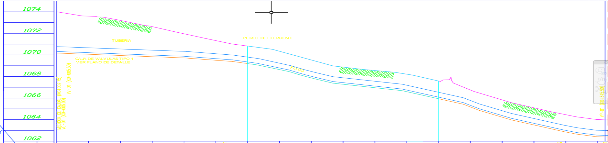 Ilustración 1. Perfil de terreno, Florida-Villagorgona. AUTOCADLas tablas presentan los volúmenes de excavación y relleno calculados sobre los diseños iniciales suministrados por la entidad ACUAVALLE S.A E.S.P.Tabla 5. Volúmenes de relleno y excavación por medio del software AUTOCAD.De igual manera se encontró diferencias entre los precios de las actas de recibo final y los precios unitarios que emplea la entidad de ACUAVALLE para elaborar sus presupuestos. Esta observación arroja una presunta irregularidad en tres (3) Ítems que a continuación se señalan en la siguiente imagen.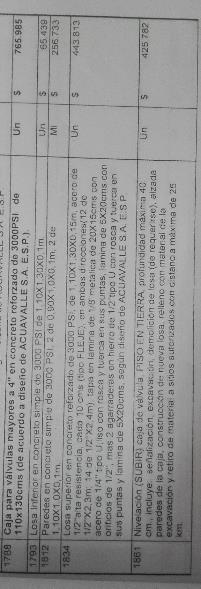 Ilustración 2. Análisis Unitarios 2014. ACUAVALLE S.A E.S.PEl contrato en mención fue pagado en su totalidad por la entidad ACUAVALLE, cuyo soporte para el pago fueron las actas parciales y finales  suscritas por la interventoría y avaladas por el supervisor de la obra, evidenciando de ésta manera que su labor se realizó probablemente de manera deficiente sin rigor técnico,Situaciones que fueron causadas por una presunta falta de seguimiento y control, e igualmente por posibles falencias en los mecanismos de planeación en la actividad contractual e incumplimiento de las especificaciones técnicas establecidas en el contrato, ocasionando un posible uso ineficiente de los recursos e incumpliendo con los objetivos planeados por parte de la entidad contratante y el contratista que generaron un presunto detrimento patrimonial por valor de $14.527.545,00.Lo anterior contraviniendo presuntamente los artículos 83 y 84 de la Ley 1474 de 2011, artículo 5 ley 80 de 2003, artículo 6 Ley 610 de 2000, incurriendo en una presunta falta disciplinaria al tenor del numeral 34 del artículo 48 de la Ley 734 de 2002 y con presunta incidencia fiscal como lo preceptúan los artículos 5 y 6 de la Ley 610 de 2000.A continuación, se presenta la comparación de los análisis unitarios por parte de la contraloría frente a los precios del acta de recibo final.Tabla 6. Acta de recibo final-Contrato 058-145.3 Hallazgo Administrativo con incidencia Disciplinaria y FiscalCONTRATO 151-12, de fecha octubre 22 de 2012, cuyo objeto: “terminación de la construcción línea de la conducción red de acueducto regional pradera - la tupia - candelaria.”, EJECUTOR DE OBRA: EDISÓN PÉREZ RODRÍGUEZ, con un valor de $ 676.466.705,00. En la Etapa Contractual: se ejecutaron las obras del acueducto de Tupia-Candelaria, hasta el momento de la visita solo se encuentra instalada la tubería y sin funcionamiento, no existe ninguna caja de inspección construida.Se evidencia una presunta diferencia de volúmenes de tierra entre las cantidades propuestas en el diseño inicial frente a los ejecutadas en el acta de recibo final. Estas actividades generaron un presunto detrimento patrimonial por el valor de $8.129.236,00.Tabla 7. Volumen de excavación-relleno, Contraloría frente ACUAVALLE S.A E.S.¨P (2540ml)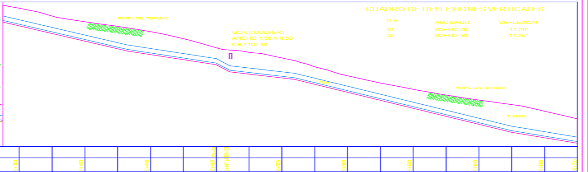 Ilustración 3. Perfil longitudinal de terreno. AUTOCAD.Todas las actividades referentes a los ítems no previstos dentro de este contrato se calcularon con los precios de la gobernación del año 2012, por motivo de que los análisis unitarios 2012 de ACUAVALLE S.A E.S.P, no fueron entregados al funcionario de la Contraloría Departamental del Valle del Cauca. Esta diferencia en precios de las actividades de obra genera a la suma total del presunto detrimento patrimonial un valor de $17.598.372.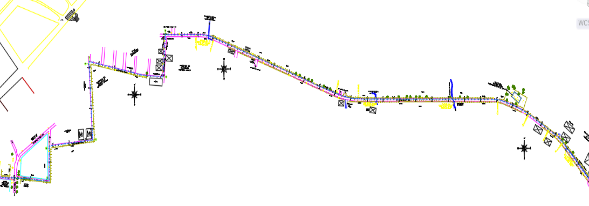 Ilustración 4.  Diseño en planta de tramo 0+000-2+540. AUTOCADLas actividades contempladas como cargue y descargue interno de tuberías no deben ser tenidas en cuenta en el presupuesto, ya que la actividad en mención se encuentra incluida en el ítem de transporte inicial y el factor de distancia del 2% integrado en el A.I.U. Esta actividad generó un valor a la suma total del presunto detrimento patrimonial de $10.914.592,00.Este contrato mencionado fue pagado en su totalidad por la entidad ACUAVALLE S.A E.S.P, cuyo soporte para el pago fueron las actas parcial y final  suscritas por la interventoría y avaladas por el supervisor de la obra evidenciando de ésta manera que su labor presuntamente se realizó de manera deficiente sin rigor técnico, situaciones que fueron causadas por una probable falta de seguimiento y control del interventor, e igualmente por diferencias en los estudios iniciales del contrato en contraposición a lo ejecutado que generaron un presunto detrimento patrimonial total por valor de $36.642.200,70Situaciones que fueron causadas por falta de seguimiento ycontrol, e igualmente por deficiencias en los estudios previos del contrato y mal manejo de planeación de la obra lo que generaron un presunto detrimento patrimonial por valor de $36.642.200,70, con presunta incidencia fiscal de conformidad con el artículo 5 de la Ley 610 del 2000. Así mismo se denota una presunta falta disciplinaria al tenor del numeral 1 del artículo 34, numeral 1 del artículo 35 y numeral 31 y 34 del artículo 48 de la Ley 734 de 2002. A continuación, se presenta la comparación de los análisis unitarios por parte de la contraloría frente a los precios del acta de recibo final.Tabla 8. Acta de recibo final -contrato 151-125.4 Hallazgo Administrativo con incidencia Disciplinaria y FiscalCONTRATO 296-10, de fecha diciembre 27 de 2010, cuyo objeto: “CONSTRUCCIÓN ACUEDUCTO LA TUPIA CANDELARIA, VALLE (CONVENIO CVC 080-07).”, EJECUTOR DE OBRA: ENRIQUE LOURIDO CAICEDO, con un valor de $ 628.170.670,00.En la Etapa Contractual: Hasta el momento de la visita solo se encuentra ejecutada la instalación de la tubería de acueducto y que además todo el recorrido observado esta sin funcionamiento. Asimismo, falta la construcción de cámaras especiales para válvulas reguladoras de presión y caudal, cajas para válvulas de cortina, purga y ventosas. Se evidencia diferencia de volúmenes de tierra de los propuestos en el diseño inicial a los ejecutados, se realizó la comparación de los datos y cálculos obtenidos en el software AUTOCAD frente al acta de recibo final.Tabla 9. Volumen de excavación-relleno (1900ml)Los cuadros exponen los análisis de volúmenes de excavación por parte de la contraloría como de los volúmenes ejecutados del contrato 296-10.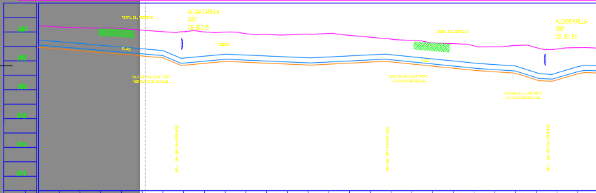 Ilustración 5. Perfil longitudinal de terreno. AUTOCAD.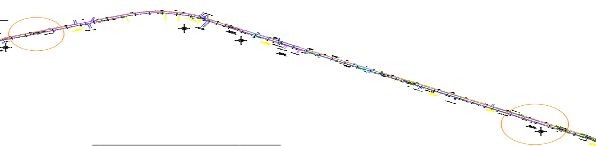 Ilustración 6. Diseño en planta de tramo 11+360-13+600. AUTOCADLa actividad “Transporte interno de tubería en diámetro de 14" incluye cargue y descargue manual” no deben ser tenidas en cuenta en el presupuesto, ya que la actividad en mención se encuentra incluida en el ítem de transporte inicial. Esta actividad genero un valor a la suma total del presunto detrimento patrimonial de $1.900.000,00.Todas las actividades dentro del presupuesto se evaluaron con los precios unitarios de la gobernación 2011, considerando que los precios utilizados por parte de la entidad ACUAVALLE S.A E.S.P no fueron entregados a la Contraloría para su implementación en los análisis comparativos.Este contrato mencionado fue pagado en su totalidad por la entidad ACUAVALLE S.A E.S.P, cuyo soporte para el pago fueron las actas parcial y final suscritas por la interventoría y avaladas por el supervisor. Se presume que por falta de un seguimiento oportuno y eficaz durante la ejecución de la obra por parte de la interventoría acarreo el uso ineficiente de los recursos públicos por esta razón se generó un presunto detrimento patrimonial total por valor de $11.015.229,22.Lo anterior se constituye en un presunto detrimento patrimonial de conformidad con el artículo 6 de la ley 610 de 2000 por valor de $11.015.229,22., que constituye en una presunta falta disciplinaria al tenor del numeral 1 del artículo 34, numeral q del articulo 35 y el número 31 y 34 artículo 48 de la ley 734 de 2002. A continuación, se presenta la comparación de los análisis unitarios por parte de la contraloría frente a los precios del acta de recibo final.Tabla 10. Acta de recibo final – Contrato 296-105.5 Hallazgo Administrativo con incidencia Disciplinaria y FiscalCONTRATO 155-11, de fecha mayo 22 de 2010, cuyo objeto: “CONSTRUCCIÓN CONDUCCIÓN RED DE ACUEDUCTO DESDE EL SECTOR DEL INGENIO MAYAGUEZ HASTA LA CABECERA DEL MUNICIPIO DE CANDELARIA, VALLE.”, EJECUTOR DE OBRA: EDISÓN PÉREZ RODRÍGUEZ, con un valor de $ 479.793.596,00. Un contrato adicional por $48.192.457 para un valor final $527.986.053,00.Se evidencia diferencias encontradas y evaluadas teniendo en cuenta los diseños iniciales del acueducto regional suministrados por la entidad y los volúmenes ejecutados en obra en la tabla siguiente generando un presunto detrimento patrimonial por valor de $7.929.562,00.Tabla 11. Volumen de excavación-relleno (1442ml)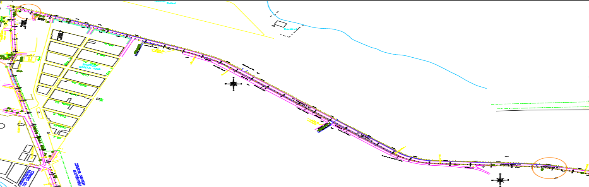 Ilustración 7.Diseño en planta acueducto regional- tramo Ingenio Mayagüez-Candelaria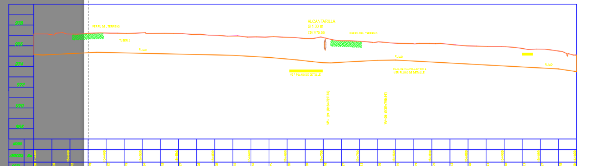 Ilustración 8. Perfil longitudinal de terreno. AUTOCAD.Todas las actividades referentes a los ítems no previstos se calcularon con los precios de la gobernación del año 2011, por motivo de que los análisis unitarios 2011 de ACUAVALLE S.A E.S.P, no fueron entregados al funcionario de la Contraloría Departamental del Valle del Cauca. Por ende, presentan diferencias considerables en relación a los precios propuestos por la entidad.El contrato fue cancelado en su totalidad por la entidad ACUAVALLE S.A E.S.P, al contratista, cuyo soporte para el pago fueron las actas parcial y final  suscritas por la interventoría y avaladas por el supervisor de la obra evidenciando de ésta manera que su labor se realizó presuntamente de manera deficiente sin rigor técnico, situaciones que fueron causadas por probables faltas de seguimiento y control, e igualmente por posibles deficiencias en los estudios previos del contrato que generaron un presunto detrimento patrimonial total por valor de $23.881.676,30, que constituye en una presunta falta disciplinaria al tenor del numeral 1 del artículo 34, numeral q del articulo 35 y el número 31 y 34 artículo 48 de la ley 734 de 2002.Incumpliendo posiblemente lo establecido en el artículo 209 de la Constitución Política de Colombia en concordancia con el artículo 3 de la ley 489 de 1998 en cuanto a los principios de Responsabilidad y Economía, Artículos 83 y 84 de la Ley 1474 de 2011 el cual contempla las obligaciones de vigilancia y control. A continuación, se presenta la comparación de los análisis unitarios por parte de la contraloría frente a los precios del acta de recibo final.Tabla 12. Acta de recibo final –Evaluación- Contrato 155-116. CONCLUSIONESDe conformidad con la denuncia ciudadana CACCI 2154 DC-14-2015 del 12 de marzo, efectuada la respectiva visita fiscal tenemos que la mayoría de las situaciones expuestas en la Denuncia por presuntas irregularidades al “Proyecto acueducto regional Florida, Pradera y Candelaria” se pueden percibir en las observaciones planteadas en el informe preliminar.Realizadas las diferentes mediciones en el “Proyecto acueducto regional Florida, Pradera y Candelaria” se observa que no hay coherencia de lo ejecutado con lo relacionado en el estudio y diseños iniciales suministrados por la entidad.Se expuso en el informe todos los contratos de los que NO se evidencia ningún tipo información, los cuales falta realizar la debida evaluación, además de la ausencia de algunas actas de recibo final que también se mencionan. De la misma manera se hace énfasis en la falta de los análisis unitarios empleados por la entidad para su presupuesto y que se citan en este documento.Por otra parte, en las visitas realizadas se observaron situaciones puntuales como: obras sin ejecutar, obras inconclusas, obras sin funcionar e inversiones antieconómicas, en los cuales se encontraron posiblemente deficiencias en la etapa precontractual y de ejecución de las obras, lo cual quedó evidenciado en las observaciones descritas dentro del presente informe, específicamente en el proyecto de Pradera-Candelaria.  Las actividades tales como cargue y descargue interno de tubería se deben omitir de las actas de recibo final puesto que el transporte del material ya está incluido dentro de la compra inicial de este, asimismo en determinados contratos tiene incluido el factor de distancia del 2%.Se contabilizaron en el contrato 175-14, 24 cámaras de inspección construidas, de purga o reguladoras de presión. Algunas actividades son reconocidas en mayor cantidad y otras en menor cantidad, así mismo se reconocen actividades que no se evidenciaron durante su ejecución como son la construcción de andenes, vías, muros, instalación de árboles, prados y mallas de púas.  De lo antedicho se desprende que en el contrato No. 175-14 no se efectuó ninguna observación. En definitiva se evidencian diferencias en los volúmenes de tierra entre los diseños iniciales frente a los ejecutados finalmente en obra. Por otra parte, existen ítems que no concuerdan con los precios presentados por la entidad ACUAVALLE S.A E.S.P ni con los precios unitarios de la Gobernación del Valle del Cauca, las cuales conllevaron a incurrir en posibles sobrecostos generando un presunto detrimento patrimonial por un valor de $ 71.539.106,22.Se realizó la revisión de 9 contratos de 23 para un porcentaje del 39% de la información entregada por la entidad ACUAVALLE S.A E.S.P.2 contratos de mayor cantidad de obra contrato 058-14Contrato 175-14 no presenta diferencias2 contratos de “Reparación de daños registrados en la red de conducción de agua potable desde el municipio de Florida al corregimiento de Villagorgona”4 contratos con hallazgos presentados durante el documento7 contratos faltantes por revisión de los cuales tienen como objeto la construcción y/o optimización de las dos plantas de tratamiento de agua potable en Pradera y Florida. Se requiere realizar la visita fiscal a las PTAP en conjunto con un Ingeniero Sanitario, para evaluación y análisis final.Tabla 13. Tabla resumen de observaciones7. ANEXO7.1 Cuadro de hallazgos7.2 Registro fotograficoPLANTA TRATAMIENTO DE AGUA POTALBE – MUNICIPIO DE PRADERA-SIN FINALIZAR  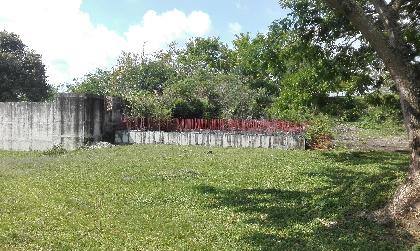 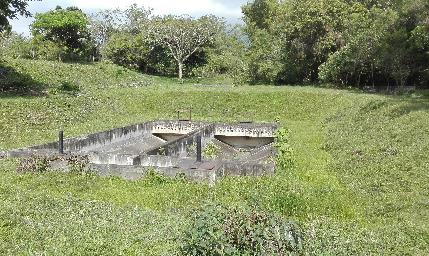 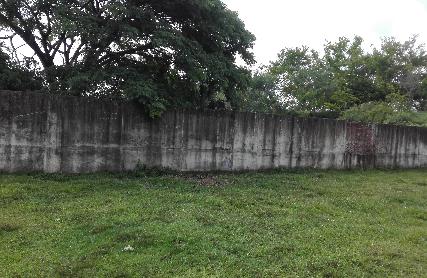 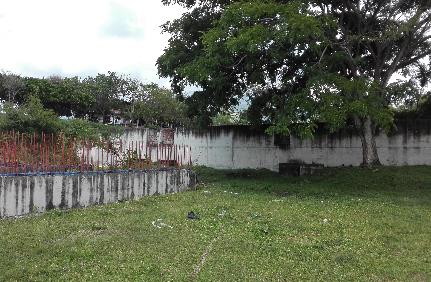 MUNICIPIO DE PRADERA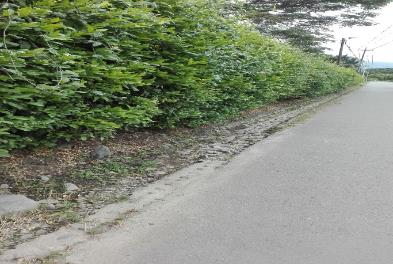 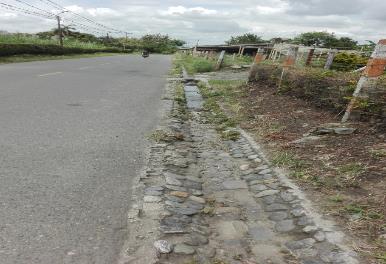 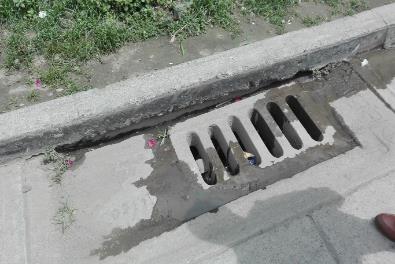 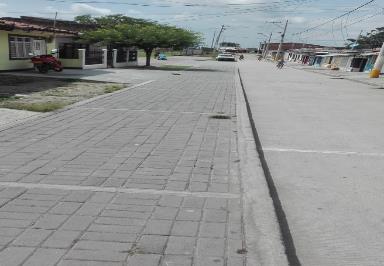 CAMARAS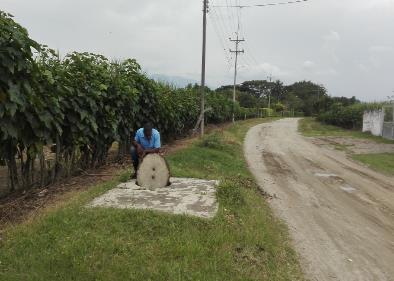 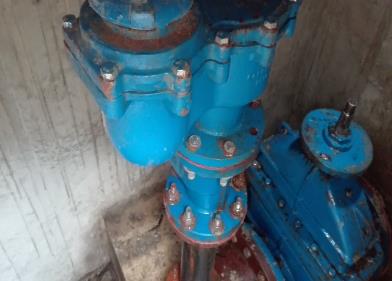 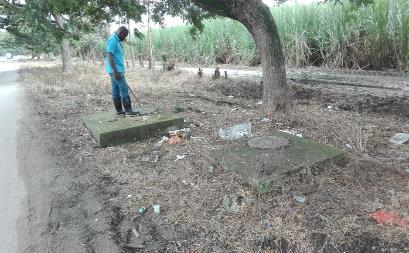 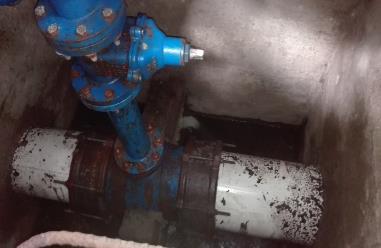 CONTRALOR DEPARTAMENTAL DEL VALLE DEL CAUCAJOSÉ IGNACIO ARANGO BERNAL DIRECTOR OPERATIVO DE COMUNICACIÓN Y PARTICIPACIÓN CIUDADANA.ALEXANDER SALGUERO ROJASDIRECTOR TÉCNICO DE INFRAESTRUCTURA FÍSICA-CONTRALORIA DEPARTAMENTALÁLVARO CASTILLO JIMÉNEZGERENTE ACUAVALLE S.A E.S.PGUILLERMO ARBEY RODRÍGUEZAUDITORALEJANDRO MONTOYA FLOREZINFORMACIÓNDOCUMENTOSTipo de contratoPlazo de ejecuciónAnticipoFecha de inicioFecha de terminaciónValor inicial Valor finalContratista InterventorActa de visita previaCantidades de obraBalance presupuestalMemoria de calculoDiario de la obra (bitácora)Actas de pagoRegistros fotográficosCronograma de actividadesInforme semanalInforme mensualInforme finalPlanillas de pago seguridad socialPago de aportes al SENA, ICBF, Caja de compensaciónActa de entrega recibo de obrasActa pago final firmada por ambas partesPlanos de obra en original y magnéticoCarteras de nivelesCONTRATDESCRIPCIÓNNOMBREVALORMOVIMIENTO ADICIÓNINTERVENTORVR. EJECUTADO453-07OPTIMIZACIÓN PLANTA DE TRATAMIENTO DE AGUA POTABLE DEL MUNICIPIO DE FLORIDA, VALLE DEL CAUCA CONSORCIO PLANTA FLORIDA 2007 $      2.381.700.032,00  ENRIQUE JAVIER CARDONA                           $2.381.700.032 457-07CONSTRUCCIÓN DESARENADORES EN EL SISTEMA DE ACUEDUCTOS DEL MUNICIPIO DE FLORIDA, VALLE DEL CAUCA.JULIÁN ALBERTO HINCAPIÉ $         328.239.624,00  CARLOS ALBERTO ORTEGA                      $328.239.624 118-09CONSTRUCCIÓN ACUEDUCTO FLORIDA - VILLAGORGONA (K3+540 AL K20+345)GARCÍA RIOS CONSTRUCTORES S.A $      1.879.836.095,00  IT INGENIERÍA LTDA  $   1.879.836.095,00 126-09OBRAS COMPLEMENTARIAS EN LA CONSTRUCCIÓN DEL ACUEDUCTO DE FLORIDA- VILLAGORGONA FEXXA LTDA $      1.649.431.400,00  $        822.759.210,00  ENRIQUE JAVIER CARDONA  $   2.472.190.610,00 389-06PROYECTO CONSTRUCCIÓN ACUEDUCTO FLORIDA - SAN ANTONIO II ETAPA EN EL MUNICIPIO DE FLORIDA, VALLE DEL CAUCACONSORCIO FLORIDA SAN ANTONIO  $      1.012.587.401,00  CARLOS MARTÍNEZ  $  1.012.587.401,00 305-09TERMINACIÓN PLANTA DE TRATAMIENTO DE AGUA POTABLE, EN EL MUNICIPIO DE FLORIDA, VALLE DEL CAUCA. HUGO GIRALDO PARRA $         539.999.994,00  CARLOS ALBERTO ORTEGA  $    539.999.994,00 053-2011OBRAS COMPLEMENTARIAS PARA LA INTERCONEXIÓN DE LOS TANQUES DE ALMACENAMIENTO EN LA PTAP DE FLORIDA, VALLE.HUGO GIRALDO PARRA$      102.267.418,00 CARLOS ALBERTO ORTEGA $      102.267.418,00 395-06CONSTRUCCIÓN ACUEDUCTO PRADERA - LA TUPIA, GRUPO ICONSORCIO PRADERA PRADERA 2007 $      1.241.179.151,00  HERNANDO ARCESIO LÓPEZ  $   1.241.179.151,00 394-06CONSTRUCCIÓN ACUEDUCTO PRADERA - LA TUPIA, GRUPO 2CONSORCIO CONDUCCIÓN PRADERA $         875.605.190,00  $        185.267.474,00  HERNANDO ARCESIO LÓPEZ  $   1.060.872.664,00 046-08OPTIMIZACIÓN PLANTA DE TRATAMIENTO DE AGUA POTABLE DEL MUNICIPIO DE PRADERA, VALLE DEL CAUCA CONSORCIO HJM $      2.483.476.836,00  FUNDACIÓN LA ESPERANZA  $    2.483.475.454,00 155-11CONSTRUCCIÓN CONDUCCIÓN RED DE ACUEDUCTO DESDE EL SECTOR DEL INGENIO MAYAGUEZ HASTA LA CABECERA DEL MUNICIPIO DE CANDELARIA, VALLE.EDISÓN PÉREZ RODRÍGUEZ $         519.793.596,00  $          48.714.192,00  JUAN DE DIOS MORENO ROJAS  $     568.507.788,00 151-12TERMINACIÓN DE LA CONSTRUCCIÓN LÍNEA DE LA CONDUCCIÓN RED DE ACUEDUCTO REGIONAL PRADERA - LA TUPIA - CANDELARIA.EDISÓN PÉREZ RODRÍGUEZ $         676.500.250,00  JUAN DE DIOS MORENO ROJAS  $    676.500.250,00 389-06 OTROSIOTROSI 4 AL CONTRATO DE OBRA CIVIL 389-06, CUYO OBJETO ES "CONSTRUCCIÓN ACUEDUCTO FLORIDA-SAN ANTONIO PRIMERA ETAPA GRUPO UNO 1 (K0+000 A K2+000)"GIRALDO PARRA HUGO                   $302.171.759  CARLOS ARTURO MARTÍNEZ                      $302.171.759 058-14OPTIMIZACIÓN Y PUESTA EN FUNCIONAMIENTO DE LA  ADUCCIÓN Y LA INSTALACION DE TUBERÍA DE 18" EN EL SECTOR DE LA CIRCUNVALACIÓN EN LA CONDUCCIÓN DEL MUNICIPIO DE FLORIDA, VALLE DEL CAUCACONSORCIO D&J              $   123.346.314 JAIME EDUARDO DUQUE                    $ 123.346.314 070-14REPARACIÓN DAÑOS REGISTRADOS EN LA RED DE CONDUCCIÓN DE AGUA POTABLE DESDE EL MUNICIPIO DE FLORIDA AL CORREGIMIENTO DE VILLAGORGONACONSORCIO D&J                 $145.366.418 JAIME EDUARDO DUQUE                    $ 145.366.418 070-14 Mayor CantidadMAYOR CANTIDAD DE OBRA  AL CONTRATO DE OBRA CIVIL 070-14, CUYO OBJETO ES "REPARACIÓN DAÑOS REGISTRADOS EN LA RED DE CONDUCCIÓN DE AGUA POTABLE DESDE EL MUNICIPIO DE FLORIDA AL CORREGIMIENTO DE VILLAGORGONA"CONSORCIO D&J                  $ 64.001.498 JAIME EDUARDO DUQUE                    $  64.001.498 058-14- Valor AdicionalVALOR ADICIÓN AL CONTRATO DE OBRA CIVIL 058-14, CUYO OBJETO ES "OPTIMIZACIÓN Y PUESTA EN FUNCIONAMIENTO DE LA  ADUCCIÓN Y LA INSTALACION DE TUBERÍA DE 18" EN EL SECTOR DE LA CIRCUNVALACIÓN EN LA CONDUCCIÓN DEL MUNICIPIO DE FLORIDA, VALLE DEL CAUCA"CONSORCIO D&J                  $ 39.813.033 JAIME EDUARDO DUQUE                    $   39.813.033 058-14- Mayor Cantidad de ObraVALOR MAYOR CANTIDAD DE OBRA AL CONTRATO DE OBRA CIVIL 058-14, CUYO OBJETO ES "OPTIMIZACIÓN Y PUESTA EN FUNCIONAMIENTO DE LA  ADUCCIÓN Y LA INSTALACION DE TUBERÍA DE 18" EN EL SECTOR DE LA CIRCUNVALACIÓN EN LA CONDUCCIÓN DEL MUNICIPIO DE FLORIDA, VALLE DEL CAUCA"CONSORCIO D&J                  $21.186.168 JAIME EDUARDO DUQUE                    $   21.186.168 135-14CONSTRUCCIÓN BY PASS EN PLANTA DE TRATAMIENTO Y REPARACIÓN DAÑOS EN LA CONDUCCIÓN DESDE LA PLANTA DE TRATAMIENTO HASTA LA CIRCUNVALACIÓN, EN EL MUNICIPIO DE FLORIDA, VALLE DEL CAUCAHERRERA GOMEZ JULIAN DAVID                $ 187.626.575 JUAN DE DIOS MORENO ROJAS                  $   187.626.575 175-14CONSTRUCCIÓN CÁMARAS ESPECIALES PARA VÁLVULAS REGULADORAS DE PRESIÓN Y CAUDAL, CAJAS PARA VÁLVULAS DE CORTINA Y TERMINACIÓN PUESTA EN FUNCIONAMIENTO DEL SISTEMA DE ACUEDUCTO REGIONAL DEL MUNICIPIO DE CANDELARIA, VALLE DEL CAUCADELGADO MILLAN DIEGO MARIA                $   91.921.281                  $27.578.341 JUAN DE DIOS MORENO ROJAS                  $   119.499.622  TOTAL$14.666.050.033$1.084.319.217$15.750.367.868CONT No.DESCRIPCIÓNNOMBREVALORINTERVENTORVR. EJECUTADO390-06PROYECTO CONSTRUCCIÓN ACUEDUCTO FLORIDA - SAN ANTONIO I ETAPA EN EL MUNICIPIO DE FLORIDA, VALLE DEL CAUCAHUGO GIRALDO PARRA$  987.087.495CARLOS MARTÍNEZ$987.087.495317-09CONSTRUCCIÓN TANQUE DE ALMACENAMIENTO DE AGUA POTABLE ACUEDUCTO FLORIDA- VILLAGORGONA, VALLECONSORCIO MORENO TAFURT LTDA$2.744.094.000CARLOS ALBERTO ORTEGA$2.744.094.000296-10CONSTRUCCIÓN ACUEDUCTO LA TUPIA CANDELARIA , VALLE (CONVENIO CVC 080-07)ENRIQUE LOURIDO CAICEDO$628.170.670JUAN DE DIOS MORENO ROJAS$628.166.797TOTAL$4.359.352.165$4.359.348.292RELLENO TOTALRELLENO TOTALRELLENO TOTALEXCAVACION TOTALEXCAVACION TOTALEXCAVACION TOTALVOLUMEN TUBERIARELLENO 0+120RELLENO 0+100ABCISA0+000-0+1200+000-0+10019,70306,59273,16VOLUMEN M3326,29292,8FECHA: AGOSTO 22 DE 2014FECHA: AGOSTO 22 DE 2014FECHA: AGOSTO 22 DE 2014ENTIDAD:  ACUAVALLEVALOR INICIAL $               123.346.314,00 MUNICIPIO: FLORIDAVALOR OTROSI $                 39.813.033,00 CONTRATO 058-14                                  PLAZO=90 DIASVALOR FINAL $               184.345.515,00 OBJETO: OPTIMIZACION Y PUESTA EN FUNCIONAMIENTO DE LA ADUCCION Y LA INSTALACION DE TUBERIA DE 18" EN EL SECTOR DE LA CIRCUNVALACION EN LA CONDUCCION EN EL MUNICIPIO DE FLORIDA, VALLE DEL CAUCAOBJETO: OPTIMIZACION Y PUESTA EN FUNCIONAMIENTO DE LA ADUCCION Y LA INSTALACION DE TUBERIA DE 18" EN EL SECTOR DE LA CIRCUNVALACION EN LA CONDUCCION EN EL MUNICIPIO DE FLORIDA, VALLE DEL CAUCAOBJETO: OPTIMIZACION Y PUESTA EN FUNCIONAMIENTO DE LA ADUCCION Y LA INSTALACION DE TUBERIA DE 18" EN EL SECTOR DE LA CIRCUNVALACION EN LA CONDUCCION EN EL MUNICIPIO DE FLORIDA, VALLE DEL CAUCADESCRIPCIONACTA RECIBO FINALACTA RECIBO FINALACTA RECIBO FINALACTA RECIBO FINALCONTRALORIACONTRALORIACONTRALORIACONTRALORIADIFERENCIADESCRIPCIONUNIDCANTVR. UNITVR. PARCIALUNDCANTVR UNITVR TOTALDIFERENCIAPRELIMINARESLOCALIZACION Y REPLANTEO REDES DE ACUEDUCTOML120 $               540,00  $           64.800,00 ML120 $         572,00  $                68.640,00 3.840,00EXCAVACION A MANO EN TIERRA EN SECO HASTA 2 MM3186 $         10.390,00  $     1.932.540,00 M360,29 $   10.836,00  $              653.302,44 $1.279.237,56EXCAVACION A MANO EN CONGLOMERADO HASTA 2M EN SECOM3166 $         15.500,00  $     2.573.000,00 M3166 $   16.254,00  $          2.698.164,00 $125.164,00EXCAVACION A MAQUINA, HASTA 2M DE PROFUNDIDADM3100 $           5.500,00  $         550.000,00 M3100 $     6.120,00  $              612.000,00 $62.000,00RELLENO CON MATERIAL DE LA EXCAVACION COMPACTADO A MAQUINAM3300 $         11.300,00  $     3.390.000,00 M3246,59 $   11.821,00  $          2.914.931,09 $475.068,91RELLENO CON MATERIAL ROCA MUERTA A MAQUINAM360 $         56.000,00  $     3.360.000,00 M360 $   80.577,00  $          4.834.620,00 $1.474.620,00MANO DE OBRA INSTALACION TUB PLACTICA PVC DIAMETRO 18"ML120 $         14.500,00  $     1.740.000,00 ML120 $   15.367,00  $          1.844.040,00 $104.040,00CONSTRUCCION DE CAJA VALVULAS DIAMETROS A 18" EN CONC SIMPLE 3000PSI MODELO ACUAVALLELOSA INFERIOR EN CTO 3000 PSI E=10CMS, PARA CAJA DE VALVULA 18"UND2 $      450.000,00  $         900.000,00 UND2 $   65.439,00  $              130.878,00 $769.122,00PAREDES EN CTO 3000PSI E=15CMS CAJA DE VALVUA 18"ML5 $   1.800.000,00  $     9.000.000,00 ML5,6 $ 256.733,00  $          1.437.704,80 $7.562.295,20LOSA SUPERIOR EN CTO 3000 PSI E=15CMS, PARA CAJA DE VALVULA 18" REFUERZOUND2 $   1.100.000,00  $     2.200.000,00 UND2 $ 443.813,00  $              887.626,00 $1.312.374,00EMPALME SECTOR CIRCUNVALACIONLOCALIZACION Y REPLANTEO REDES DE ACUEDUCTOML100 $               540,00  $           54.000,00 ML100 $         572,00  $                57.200,00 $3.200,00EXCAVACION A MANO EN TIERRA EN SECO HASTA 2 MM3473 $         10.390,00  $     4.914.470,00 M3208,86 $   10.836,00  $          2.263.206,96 $2.651.263,04EXCAVACION A MANO EN CONGLOMERADO HASTA 2M EN SECOM384 $         15.500,00  $     1.302.000,00 M384 $   16.254,00  $          1.365.336,00 $63.336,00RELLENO CON MATERIAL DE LA EXCAVACION COMPACTADO A MAQUINAM3437 $         11.300,00  $     4.938.100,00 M323,16 $   11.821,00  $              506.648,06 $4.664.334,94RELLENO CON MATERIAL ROCA MUERTA A MAQUINAM370 $         56.000,00  $     3.920.000,00 M370 $   80.577,00  $          5.640.390,00 $1.720.390,00FILTRO DE ARENA PARA CIMENTACION TUBERIA 18" INC MATERIALM2180 $           7.700,00  $     1.386.000,00 M2180 $     9.301,00  $          1.674.180,00 $288.180,00MANO DE OBRA INSTALACION TUB PLACTICA PVC DIAMETRO 18"ML120 $         14.500,00  $     1.740.000,00 ML120 $   15.367,00  $          1.844.040,00 $104.040,00EMPALME RED DE ACUEDUCTO VILLAGORGONAFUNDICION EN CCTO. SIMPLE 3000PSI E=15CM, RESANE VIASM260 $         69.500,00  $     4.170.000,00 M260 $   72.943,00  $          4.376.580,00 $206.580,00FUNDICION EN CCTO. SIMPLE 1:2:3 PSI , RESANEANDENES E=10CMM220 $         42.900,00  $         858.000,00 M220 $   44.438,00  $              888.760,00 $30.760,00COSTOS DIRECTOS $   48.992.910,00 $14.527.545,65ADMINISTRACION (22% DEL TCD) $   10.778.440,20 IMPREVISTOS (3%) $     1.469.787,30 UTILIDAD 3% $     1.469.787,30 IVA 16% $         235.165,97 FACTOR DISTANCIA 2% $         979.858,20 VALOR TOTAL $   14.933.038,97  DIFERENCIA TOTAL $14.527.545,65CONTRALORIACONTRALORIACONTRALORIAACUAVALLEACUAVALLEACUAVALLEEXCAVACION -RELLENO (M3)EXCAVACION -RELLENO (M3)EXCAVACION -RELLENO (M3)EXCAVACION -RELLENO (M3)EXCAVACION -RELLENO (M3)EXCAVACION -RELLENO (M3)V. TUBERIA 16”EXCAVACION 0+000-0+540RELLENOV. TUBERIA 16”EXCAVACION 0+000-0+540RELLENO251,34417,54166,1251,34878,84589,6FECHA: MARZO 03 DE 2015FECHA: MARZO 03 DE 2015FECHA: MARZO 03 DE 2015ENTIDAD:  ACUAVALLEVR. INICIAL $                    676.500.250,00 MUNICIPIO: PRADERAVR. FINAL $                    676.466.705,00 CONTRATO 151-12                                  PLAZO=90 DIASOBJETO: TERMINACION DE LA CONSTRUCCION LÍNEA DE CONDUCCION RED DE ACUEDUCTO REGIONAL PRADERA-LA TUPIA-CANDELARIA, VALLEOBJETO: TERMINACION DE LA CONSTRUCCION LÍNEA DE CONDUCCION RED DE ACUEDUCTO REGIONAL PRADERA-LA TUPIA-CANDELARIA, VALLEOBJETO: TERMINACION DE LA CONSTRUCCION LÍNEA DE CONDUCCION RED DE ACUEDUCTO REGIONAL PRADERA-LA TUPIA-CANDELARIA, VALLEITEMDESCRIPCIONACTA RECIBO FINALACTA RECIBO FINALACTA RECIBO FINALACTA RECIBO FINALCONTRALORIACONTRALORIACONTRALORIACONTRALORIADIFERENCIAITEMDESCRIPCIONUNIDVR. UNITVR. PARCIALUNDCANTVR UNITVR TOTALDIFERENCIA1PRELIMINARES2LOCALIZACION Y REPLANTEO REDES DE ACUEDUCTOML2530,56 $              518,00  $         1.310.830,08  ML 2530,56 $               528,00  $        1.336.135,68 $25.305,603EXCAVACION A MANO EN TIERRA EN SECO HASTA 2 MM3404,69 $        11.000,00  $         4.451.590,00  M3 -56,6 $           9.993,00 -$           565.783,67 $5.017.373,674EXCAVACION A MANO EN CONGLOMERADO HASTA 2M EN SECOM3751,56 $        14.700,00  $      11.047.932,00  M3 751,56 $         14.990,00  $      11.265.884,40 $217.952,405EXCAVACION A MAQUINA HASTA 2 MM31861,26 $           5.000,00  $         9.306.300,00  M3 1861,26 $           5.007,00  $        9.319.328,82 $13.028,826RELLENO CON MATERIAL DE LA EXCAVACION COMPACTADO A MAQUINA EN CAPAS DE 40CM 90% P.MM34152,58 $        10.902,00  $      45.271.427,16  M3 3867,1 $         10.902,00  $      42.159.563,32 $3.111.863,847RELLENO CON MATERIAL DE SUBBASE RECEBO COMPACTADO A MAQUINA 90% P.M INCLUYE MATERIALM345,95 $        81.000,00  $         3.721.950,00  M3 45,95 $         84.670,00  $        3.890.586,50 $168.636,508LECHO EN ARENA E=10CMS PARA CIMENTACION DE TUBERIA PLASTICA HASTA 24" DE DIAMETRO INCLUYE MATERIALML2407,56 $           6.342,00  $      15.268.745,52  ML 2407,56 $           6.342,00  $      15.268.745,52 $0,009RETIRO DE MATERIAL SOBRANTE, CARGADO A MANO Y TRANSPORATDADO A SITIOS AUTORIZADOS (DISTANCIA MAX 25KMS)M3726,2 $        27.862,00  $      20.233.384,40  M3 550,3 $         27.862,00  $      15.333.063,79 $4.900.320,6110FUNDICION CTO SIMPLE DE 300'SI E=20 CMS ACOLILLADO, ESCOBILLADO Y DILATADO, INCLUYE TAMBIEN ACELERANTE Y ANTISOL.M233,76 $        81.977,00  $         2.767.543,52  M2 33,76 $         81.977,00  $        2.767.543,52 $0,0011CONSTRUCCION VIADUCTO EN TUBERIA DE HD DE 14" INCLUYE TUBERIA K6+100ML14,4 $      700.000,00  $      10.080.000,00  MO14,4 $      700.000,00  $      10.080.000,00 $0,0012CONCRETO ASFALTICO BACHEOM32,15 $      375.000,00  $            806.250,00  m3 2,4 $      379.420,00  $            910.608,00 $104.358,0013IMPRIMCACION MC-70M228,26 $           1.440,00  $               40.694,40  M2 28,26 $           1.450,00  $              40.977,00 $282,6014TRANSPORTE DE MATERIALES PETREOSM3K4598,01 $           1.170,00  $         5.379.671,70  M3K 4598 $           1.240,00  $        5.701.520,00 $321.848,3015CONSTRUCCION SUMIDERO SENCILLO EN CTO SIMPLE DE 3000 PSI, 1,20X0,40X1M SEGÚN DISEÑO ACUAVALLEUND1 $      307.576,00  $            307.576,00  UN 1 $      308.044,00  $            308.044,00 $468,0016TRANSPORTE TUBERIA HS DIAMETRO 12 A 18"ML/K76888,35 $                 90,00  $         6.919.951,50 ML/K76888,35 $                 90,00  $        6.919.951,50 $0,0017CARGUE Y DESCARGUE DE TUBERIAML1098,41 $           3.200,00  $         3.514.912,00 ML $                        -    $                             -   $3.514.912,0018CARGUE Y DESCARGUE INTERNO DE TUBERIA ACARREO DESDE LA PETAP DE PRADERA AL SITIOML2466,56 $           3.000,00  $         7.399.680,00 ML $                        -    $                             -   $7.399.680,0019ITEMS NO PREVISTOS20EXCAVACIONES A MAQUINA EN ROCA  HASTA 2 MM31861,26 $        18.500,00  $      34.433.310,00  M3 1861,26 $         18.500,00  $      34.433.310,00 $0,00RELLENO CON MATERIAL DE ROCA MUERTA COMPACTADO A MAQUINA  90% P.MM3138 $        56.096,00  $         7.741.248,00  M3 138 $         51.595,00  $        7.120.110,00 $621.138,0021CERAMICA TRAF 4M212,1 $        43.160,00  $            522.236,00  M2 12,1 $         43.160,00  $            522.236,00 $0,0022ADOQUIN CONCRETO PEATONALM218,5 $        42.540,00  $            786.990,00  MO18,5 $         10.993,00  $            203.370,50 $583.619,5023ANDEN CONCRETO 10CM 3000PSI ESTAMPADOM212,5 $        51.178,00  $            639.725,00  M2 20 $         41.777,00  $            835.540,00 $195.815,0024SARDINEL EN CONCRETO 15X15CM MAS HIEROOML18,5 $        15.410,00  $            285.085,00  ML 20 $         25.646,00  $            512.920,00 $227.835,0025CERRAMIENTO ALAMBRE PUAS 5 HILOSML1389,31 $           5.900,00  $         8.196.929,00  ML 1389,31 $           7.070,00  $        9.822.421,70 $1.625.492,7026ARBOL SWINGLEA PEQUEÑOUND3534 $           4.970,00  $      17.563.980,00  UND 3534 $           4.880,00  $      17.245.920,00 $318.060,0027DESM ALAMBRE PUAS CERRAMIENTO 3-5 NLINEASML1389,31 $           1.410,00  $         1.958.927,10  ML 1389,31 $           1.370,00  $        1.903.354,70 $55.572,4028CANAL CONCRETO PISO 40X60X10CMML55,9 $      299.730,00  $      16.754.907,00  ML 55,9 $         55.750,00  $        3.116.425,00 $13.638.482,0029CANAL TRAPEZOIDAL EN CONCRETO SIMPLE ENCHAPE EN PIEDRA (B1=30, B2=55, H=20CM)ML72 $        59.500,00  $         4.284.000,00  ML 72 $         55.750,00  $        4.014.000,00 $270.000,0030RETIRO PRADO MALEZAM2415,5 $              960,00  $            398.880,00  M1 415,5 $               930,00  $            386.415,00 $12.465,0031COLOCACION PRADO EXISTENTEM2415,5 $           2.140,00  $            889.170,00  M2 415,5 $           2.070,00  $            860.085,00 $29.085,0032REPARACION DAÑOS  EN CULTIVOS PARA INSTALACION DE TUBERIA PREDIO DELIRIOGLB1 $  2.500.000,00  $         2.500.000,00  GLB 1 $   2.500.000,00  $        2.500.000,00 $0,0033REPARACION DAÑOS  EN CULTIVOS PARA INSTALACION DE TUBERIA PREDIO LOS INDIOSGLB1 $  2.000.000,00  $         2.000.000,00  GLB 1 $   2.000.000,00  $        2.000.000,00 $0,0034CONFORMACION DE VIA SIN COMPACTARM33800 $              590,00  $         2.242.000,00  M3 3800 $               590,00  $        2.242.000,00 $0,0035CUNETAS EN CONCRETO 3000PSI e=0,1ML6,8 $        48.125,00  $            327.250,00  ML 6,8 $         37.980,00  $            258.264,00 $68.986,0036MUROS DE LADRILLO EN COMUN EN SOGA E=15CMSM24,8 $        32.270,00  $            154.896,00  M2 4,8 $         31.923,00  $            153.230,40 $1.665,6037COSTOS DIRECTOS $    249.507.971,38 $36.642.200,7038TOTAL, COSTOS DIRECTOS TCDADMINISTRACION (19% DEL TCD) $      47.406.514,56 IMPREVISTOS (3%) $         7.485.239,14 UTILIDAD 5% $      12.475.398,57 IVA 16% $         1.996.063,77 FACTOR DISTANCIA 2% $         4.990.159,43 VALOR TOTAL $      74.353.375,47  DIFERENCIA TOTAL $36.642.200,70CONTRALORIACONTRALORIACONTRALORIAACUAVALLEACUAVALLEACUAVALLEEXCAVACION - RELLENOEXCAVACION - RELLENOEXCAVACION - RELLENOEXCAVACION - RELLENOEXCAVACION - RELLENOEXCAVACION - RELLENOEXCAVACION TOTALTUBERIARELLENOEXCAVACION TOTALTUBERIARELLENO1970,6188,71781,92385,4188,71682,5ECHA: DICIEMBRE 27 DE 2010ECHA: DICIEMBRE 27 DE 2010ECHA: DICIEMBRE 27 DE 2010ENTIDAD:  ACUAVALLEVALOR INICIAL $            628.170.670,00 MUNICIPIO: PRADERA -LA TUPIACONTRATO 296-10                                 PLAZO=60 DIASOBJETO: CONSTRUCCION ACUEDUCTO LA TUPIA-CANDELARIA, VALLE DEL CAUCA (CONVENIO CVC -080-2007)OBJETO: CONSTRUCCION ACUEDUCTO LA TUPIA-CANDELARIA, VALLE DEL CAUCA (CONVENIO CVC -080-2007)OBJETO: CONSTRUCCION ACUEDUCTO LA TUPIA-CANDELARIA, VALLE DEL CAUCA (CONVENIO CVC -080-2007)ITEMDESCRIPCIONACTA RECIBO FINALACTA RECIBO FINALACTA RECIBO FINALACTA RECIBO FINALCONTRALORIACONTRALORIACONTRALORIADIFERENCIAITEMDESCRIPCIONUNIDCANTVR. UNITVR. PARCIALCANTVR UNITVR TOTALDIFERENCIA1PRELIMINARES2LOCALIZACION Y REPLANTEO REDES DE ACUEDUCTOML1900 $               553,00  $        1.050.700,00 1900 $       1.204,00  $          2.287.600,00 $1.236.900,003EXCAVACION A MANO EN TIERRA EN SECO HASTA 2 MM3230 $           9.181,00  $        2.111.630,00 -184,769 $       8.650,00 -$         1.598.247,53 $3.709.877,534EXCAVACION A MANO EN CONGLOMERADO HASTA 2M EN SECOM3153,4 $         13.770,00  $        2.112.318,00 153,4 $     11.630,00  $          1.784.042,00 $328.276,005EXCAVACION A MAQUINA, HASTA 3M DE PROFUNDIDADM32002 $           4.158,00  $        8.324.316,00 2002 $       2.520,00  $          5.045.040,00 $3.279.276,006RELLENO CON MATERIAL DE LA EXCAVACION COMPACTADO A MAQUINAM31476 $         10.005,00  $     14.762.377,50 1476 $       9.710,00  $        14.331.960,00 $430.417,507MATERIAL IMPORTADO COMPACTADO AL 90% DEL PMM310 $         40.090,00  $           400.900,00 10 $     44.380,00  $              443.800,00 $42.900,008SUBBASE GRANULAR AL 95% DEL PM IP<= %6% CBR>=20%M3182 $         69.830,00  $     12.709.060,00 182 $     64.470,00  $        11.733.540,00 $975.520,009BASE GRANULARM315 $         83.453,00  $        1.251.795,00 15 $     73.430,00  $          1.101.450,00 $150.345,0010CARGUE Y RETIRO Y DISPOSICION DE MATERIALES SOBRANTES EXCAVACIONM3250 $           6.884,00  $        1.721.000,00 98,84456 $       3.070,00  $              303.452,81 $1.417.547,1913PAVIMENTO EN CONCRETO RIGIDO E 20 CMSM26 $         78.595,00  $           471.570,00 6 $     61.300,00  $              367.800,00 $103.770,0015TRANSPORTE INTERNO DE TUBERIA EN DIAMETRO DE 14" INCLUYE CARGUE Y DESCARGUE MANUALML1900 $           1.000,00  $        1.900.000,00 0 $       1.000,00  $                               -   $1.900.000,00INSTALACION TUBERIA PVC DIAMETRO 14ML1900 $           8.850,00  $     16.815.000,00 1900 $       8.850,00  $        16.815.000,00 $0,00COSTOS DIRECTOS $     63.630.666,50 $11.015.229,22TOTAL, COSTOS DIRECTOS TCDADMINISTRACION (17% DEL TCD) $     10.817.213,31 IMPREVISTOS (3%) $        1.908.920,00 UTILIDAD 5% $        3.181.533,33 IVA 16% $           509.045,33 NO HAY FACTOR DISTANCIAVALOR TOTAL $     16.416.711,96  DIFERENCIA TOTAL $11.015.229,22CONTRALORIACONTRALORIACONTRALORIAACUAVALLEACUAVALLEACUAVALLEEXCAVACION -RELLENOEXCAVACION -RELLENOEXCAVACION -RELLENOEXCAVACION -RELLENOEXCAVACION -RELLENOEXCAVACION -RELLENOEXCAVACIONTUBERIARELLENOEXCAVACIONTUBERIARELLENO1892,0143,31748,82336,0143,32192,7MAYO 22 DE 2010MAYO 22 DE 2010MAYO 22 DE 2010ENTIDAD:  ACUAVALLEVALOR INICIAL $           479.793.596,00 MUNICIPIO: PRADERA -CANDELARIAOTROSI $             48.192.457,00 CONTRATO 155-11                            PLAZO=60 DIASVR FINAL $           527.986.053,00 OBJETO: CONSTRUCCION CONDUCCION RED DE ACUEDUCTO DESDE EL SECTOR DEL INGENIO MAYAGUEZ HASTA LA CABECERA DEL MUNICIPIO DE CANDELARIA, VALLE DEL CAUCAOBJETO: CONSTRUCCION CONDUCCION RED DE ACUEDUCTO DESDE EL SECTOR DEL INGENIO MAYAGUEZ HASTA LA CABECERA DEL MUNICIPIO DE CANDELARIA, VALLE DEL CAUCAOBJETO: CONSTRUCCION CONDUCCION RED DE ACUEDUCTO DESDE EL SECTOR DEL INGENIO MAYAGUEZ HASTA LA CABECERA DEL MUNICIPIO DE CANDELARIA, VALLE DEL CAUCAITEMDESCRIPCIONCONTRATADOCONTRATADOCONTRATADOCONTRATADOCONTRALORIACONTRALORIACONTRALORIADIFERENCIAITEMDESCRIPCIONUNIDCANTVR. UNITVR. PARCIALUNDCANTVR UNITVR TOTALDIFERENCIA1PRELIMINARES2LOCALIZACION Y REPLANTEO REDES DE ACUEDUCTOML1442,5 $           576,00  $         830.880,00 ML1443 $       1.260,00  $    1.818.180,00 $987.300,003EXCAVACION A MANO EN TIERRA EN SECO HASTA 2 MM320 $       9.598,00  $         191.960,00 M3-423,985 $       8.930,00 -$   3.786.186,05 $3.978.146,054EXCAVACION A MANO EN CONGLOMERADO HASTA 2M EN SECOM320 $     13.770,00  $         275.400,00 M320 $     15.230,00  $        304.600,00 $29.200,005EXCAVACION A MAQUINA, HASTA 3M DE PROFUNDIDADM32296 $       4.331,00  $     9.943.976,00 M32296 $       2.610,00  $    5.992.560,00 $3.951.416,006RELLENO CON MATERIAL DE LA EXCAVACION COMPACTADO A MAQUINAM31969,8 $     10.529,00  $   20.740.024,20 M31575,55 $       9.930,00  $  15.645.247,19 $5.094.777,017RELLENO CON MATERIAL ROCA MUERTA A MAQUINAM329 $     55.842,00  $     1.619.418,00 M329 $     25.530,00  $        740.370,00 $879.048,008LECHO EN ARENA E=10CMS PARA CIMENTACION DE TUBERIAM21947,4 $       7.181,00  $   13.984.279,40 M3144,2 $     29.530,00  $    4.258.226,00 $9.726.053,409RETIRO SOBRANTES M3240 $     22.205,00  $     5.329.200,00 M3316,46 $     13.700,00  $    4.335.521,26 $993.678,7410CONSTRUCCION LOSA EN CCTO SIMPLE E=20CMS 3000PSI INCL ANTISOL ACERO DE REFUERZOM236,3 $     81.868,00  $     2.971.808,40 M236,3 $     83.410,00  $    3.027.783,00 $55.974,6011CONCRETO EN PAVIMENTO ASFALTICO, INCLUYE TRANSPORTE Y EQUIPO DE COMPACTACIONM32,7 $   489.789,00  $     1.322.430,30 M32,7 $   366.900,00  $        990.630,00 $331.800,30IMPRIMCACION MC-70M236,6 $       1.419,00  $           51.935,40 M236,6 $       1.440,00  $          52.704,00 $768,60COSTOS DIRECTOS $   57.261.311,70 $23.881.676,30TOTAL, COSTOS DIRECTOS TCDADMINISTRACION (17% DEL TCD) $     9.734.422,99 IMPREVISTOS (3%) $     1.717.839,35 UTILIDAD 5% $     2.863.065,59 IVA 16% $         458.090,49 NO HAY FACTOR DISTANCIAVALOR TOTAL $   14.773.418,42  DIFERENCIA TOTAL$23.881.676,30CONDICIONES CONTRACTUALES CONVENIO 010-2015 MUNICIPIO DE GINEBRA VIA LA FLORESTACONDICIONES CONTRACTUALES CONVENIO 010-2015 MUNICIPIO DE GINEBRA VIA LA FLORESTACONDICIONES CONTRACTUALES CONVENIO 010-2015 MUNICIPIO DE GINEBRA VIA LA FLORESTAEVALUACION CONTRALORIA VISITA FISCALEVALUACION CONTRALORIA VISITA FISCALCONTRATODESCRIPCION DE LA OBRAVALOR ITEMS REVISADOSV/TOTALOBSERVACIONES058-14Optimización y puesta en funcionamiento de la aducción y la instalación de tubería de 18" en el sector de la circunvalación en la conducción del municipio de Florida, Valle del Cauca.$48.992.910,00$14.527.545,65Diferencia en volúmenes de tierra. DISEÑO-EJECUTADODiferencias en los precios unitarios. ACUAVALLE151-12Terminación de la construcción línea de la conducción red de acueducto regional Pradera - La Tupia - Candelaria.$249.507.971,38$36.642.200,70Diferencia en volúmenes de tierra. DISEÑO-EJECUTADOÍtems a no tener en cuenta “cargue y descargue interno de tubería”Evaluación con precios de Gobernación del Valle del Cauca 2012 (ítems no previsto).296-10Construcción acueducto La Tupia Candelaria, Valle (convenio cvc 080-07.$63.630.666,50$11.015.229,22Diferencia en volúmenes de tierra. DISEÑO-EJECUTADOÍtems a no tener en cuenta “cargue y descargue interno de tubería”Evaluación con precios de Gobernación del Valle del Cauca 2012155-11Construcción conducción red de acueducto desde el sector del ingenio Mayagüez hasta la cabecera del municipio de Candelaria, Valle.$57.261.311,70$23.881.676,30Diferencia en volúmenes de tierra. DISEÑO-EJECUTADOEvaluación con precios de Gobernación del Valle del Cauca 2012VALOR POSIBLE DETRIMENTO PATRIMONIAL EN OBRA$86.066.650VISITA FISCALDENUNCIA CACCI- 2154 QC-14-2015ACUAVALLE S.A E.S.PVISITA FISCALDENUNCIA CACCI- 2154 QC-14-2015ACUAVALLE S.A E.S.PVISITA FISCALDENUNCIA CACCI- 2154 QC-14-2015ACUAVALLE S.A E.S.PVISITA FISCALDENUNCIA CACCI- 2154 QC-14-2015ACUAVALLE S.A E.S.PVISITA FISCALDENUNCIA CACCI- 2154 QC-14-2015ACUAVALLE S.A E.S.PVISITA FISCALDENUNCIA CACCI- 2154 QC-14-2015ACUAVALLE S.A E.S.PVISITA FISCALDENUNCIA CACCI- 2154 QC-14-2015ACUAVALLE S.A E.S.PVISITA FISCALDENUNCIA CACCI- 2154 QC-14-2015ACUAVALLE S.A E.S.PVISITA FISCALDENUNCIA CACCI- 2154 QC-14-2015ACUAVALLE S.A E.S.PVISITA FISCALDENUNCIA CACCI- 2154 QC-14-2015ACUAVALLE S.A E.S.PVISITA FISCALDENUNCIA CACCI- 2154 QC-14-2015ACUAVALLE S.A E.S.PVISITA FISCALDENUNCIA CACCI- 2154 QC-14-2015ACUAVALLE S.A E.S.PNo.HallazgosRESPUETA DELA ENTIDADCONCLUSIÓN AUDITORIACONCLUSIÓN AUDITORIAHALLAZGOSHALLAZGOSHALLAZGOSHALLAZGOSHALLAZGOSHALLAZGOSHALLAZGOSNo.HallazgosRESPUETA DELA ENTIDADCONCLUSIÓN AUDITORIACONCLUSIÓN AUDITORIAASSDPF1Hallazgo Administrativo con incidencia DisciplinariaUna vez estudiado los 23 contratos del expediente “construcción y puesta en marcha del Proyecto Regional de Acueducto Florida, Pradera y Candelaria” del año 2007, por valor de $20.109.716.160 y realizada las visitas Fiscales al Municipio de La Florida, Pradera, Candelaria, Corregimientos La Regina, Villa Gorgona y La Tupia, se evidencia desorden al no hallar, actas de recibo final de obra, informes de interventoría y/o supervisión semanales, no aportan análisis de precios unitarios de ítem globales o ítems que no aparecen en los Precios Referentes de la Gobernación, memorias de las cantidades de obra, planos Record ,  bitácora de obra que logre establecer con precisión las actividades y las cantidades de obra ejecutadas.Etapa Precontractual: no se encontraron los documentos técnicos requeridos para la debida planeación y ejecución de estos contratos, tales como: planos, diseños y especificaciones técnicas, memorias de cálculo, que permitiera comparar lo presupuestado con lo realmente ejecutado. Tampoco actas de socialización de las obras.No se evidencian las carpetas de los contratos siguientes:CONTRATO 317-09, de fecha 2009, cuyo objeto: “Construcción tanque de almacenamiento de agua potable acueducto florida- Villa Gorgona, valle”, EJECUTOR DE OBRA: CONSORCIO MORENO TAFURT LTDA, con un valor de $ 2.744.094.000.CONTRATO 296-10, de fecha 2010, cuyo objeto: “construcción acueducto la tupia candelaria, valle (convenio cvc 080-07)” EJECUTOR DE OBRA: ENRIQUE LOURIDO CAICEDO, con un valor de $ 628.170.670.No se evidencian los precios y análisis unitarios empleados por la entidad ACUAVALLE S.A E.S.P de los años: 2006,2007, 2008, 2009, 2010, 2011.Etapa Contractual:  Al analizar las carpetas de los expedientes en comento, no se evidencia documentos que permitan determinar de la ejecución de las obras, como actas de recibos finales, informes de interventoría y/o supervisión semanales, no aportan análisis de precios unitarios de ítem globales o que no aparecen en los Precios Referentes de la Gobernación, memorias de las cantidades de obra, planos y/o bosquejos de las áreas intervenidas, bitácora de obra y establecer con precisión las actividades y las cantidades de obra, ya que se realizaron algunos ajustes durante la ejecución y deberían estar plasmados en los planos Record los cuales no fueron entregados.No se evidencian las actas de recibo final de los contratos siguientes:CONTRATO 389-06, de fecha febrero 19 de 2006, cuyo objeto: “proyecto construcción acueducto florida - San Antonio ii etapa en el municipio de florida, valle del cauca” EJECUTOR DE OBRA: CONSORCIO FLORIDA SAN ANTONIO, con un valor de $ 1.289.259.254.CONTRATO 118-09, de fecha Mayo 18 de 2009, cuyo objeto: “construcción acueducto florida - Villagorgona (k3+540 al k20+345)” EJECUTOR DE OBRA: GARCÍA RÍOS CONSTRUCTORES S.A, con un valor de $ 1.880.384.626.CONTRATO 395-06, de fecha febrero 12 de 2007, cuyo objeto: “construcción acueducto pradera - la tupia, grupo I” EJECUTOR DE OBRA: CONSORCIO PRADERA PRADERA 2007, con un valor de $ 1.241.179.151.CONTRATO 394-06, de fecha febrero 12 de 2007, cuyo objeto: “construcción acueducto pradera - la tupia, grupo 2 (k5+550 a k12+600)” EJECUTOR DE OBRA: CONSORCIO CONDUCCIÓN PRADERA, con un valor de $ 875.605.190,00.CONTRATO 390-06, cuyo objeto: “proyecto construcción acueducto florida - san antonio I etapa en el municipio de florida, valle del cauca (k2+000-k4+000)” EJECUTOR DE OBRA: HUGO GIRALDO PARRA, con un valor de $ 987.087.495,00.CONTRATO 126-09, cuyo objeto: “obras complementarias en la construcción del acueducto de florida- villagorgona” EJECUTOR DE OBRA: FEXXA LTDA, con un valor de $ 1.649.431.400,00.Lo anterior fue causado por un posible desorden y debilidad en el manejo de la documentación contractual por lo cual no cumple la Ley 594 de 2000 (Ley de archivo). Al mismo tiempo puede existir una posible falta de seguimiento y control, lo cual generó que no se cumpliera con el objeto contractual, ni satisficiera las necesidades de la comunidad y una presunta falta disciplinaria al tenor del numeral 1 del artículo 34, numeral 1 del artículo 35 y numeral 34 del artículo 48 de la Ley 734 de 2002.Incumpliendo posiblemente lo establecido en el artículo 209 de la Constitución Política de Colombia en concordancia con el artículo 3 de la ley 489 de 1998 en cuanto a los principios de Responsabilidad y Economía, Artículos 83 y 84 de la Ley 1474 de 2011 el cual contempla las obligaciones de vigilancia y control. El sujeto de control no ejerció el derecho a la contradicciónSe mantiene firme el hallazgoSe mantiene firme el hallazgoXX2Hallazgo Administrativo con incidencia disciplinaria y fiscalSe evidencio el CONTRATO 058-14, de fecha agosto 22 de 2014, cuyo objeto: “optimización y puesta en funcionamiento de la aducción y la instalación de tubería de 18" en el sector de la circunvalación en la conducción del municipio de florida, valle del cauca, EJECUTOR DE OBRA: CONSORCIO D&J, con un valor de $123.346.314,00. Con un contrato de valor adicional por $ 39.813.033,00 y otro de mayor cantidad de obra de $ 21.186.168,00, para un valor de contrato final de $184.345.515,00.En la Etapa Contractual: no se ejecutó la totalidad de las obras en el acueducto de Pradera-Candelaria, algunas de las cuales se encontraban al momento de la visita sin terminar y parte de su ejecución se realizó durante el año 2010 lo cual indica el presunto incumplimiento al plazo establecido en el contrato. Es de aclarar que en los informes presentados se evidencian posiblemente deficiencias, además que es probable que la entidad tiene desorden y debilidad en el manejo de la documentación contractual por lo cual no cumple la Ley 594 de 2000 (Ley de archivo).Con los análisis de los perfiles longitudinales del terreno de los diseños iniciales, se verificó las cantidades con las actas de recibo final donde se evidenció unas posibles diferencias entre lo diseñado y lo ejecutado. Para esto se presentan los análisis realizados con los diseños iniciales del software AUTOCAD y las tablas de los volúmenes calculados en dicho programa.Las tablas presentan los volúmenes de excavación y relleno calculados sobre los diseños iniciales suministrados por la entidad ACUAVALLE S.A E.S.P.Tabla 5. Volúmenes de relleno y excavación por medio del software AUTOCAD.De igual manera se encontró diferencias entre los precios de las actas de recibo final y los precios unitarios que emplea la entidad de ACUAVALLE para elaborar sus presupuestos. Esta observación arroja una presunta irregularidad en tres (3) Ítems que a continuación se señalan en la siguiente imagen.Ilustración 2. Análisis Unitarios 2014. ACUAVALLE S.A E.S.PEl contrato en mención fue pagado en su totalidad por la entidad ACUAVALLE, cuyo soporte para el pago fueron las actas parciales y finales  suscritas por la interventoría y avaladas por el supervisor de la obra, evidenciando de ésta manera que su labor se realizó probablemente de manera deficiente sin rigor técnico,Situaciones que fueron causadas por una presunta falta de seguimiento y control, e igualmente por posibles falencias en los mecanismos de planeación en la actividad contractual e incumplimiento de las especificaciones técnicas establecidas en el contrato, ocasionando un posible uso ineficiente de los recursos e incumpliendo con los objetivos planeados por parte de la entidad contratante y el contratista que generaron un presunto detrimento patrimonial por valor de $14.527.545,00.Lo anterior contraviniendo presuntamente los artículos 83 y 84 de la Ley 1474 de 2011, artículo 5 ley 80 de 2003, artículo 6 Ley 610 de 2000, incurriendo en una presunta falta disciplinaria al tenor del numeral 34 del artículo 48 de la Ley 734 de 2002 y con presunta incidencia fiscal como lo preceptúan los artículos 5 y 6 de la Ley 610 de 2000.A continuación, se presenta la comparación de los análisis unitarios por parte de la contraloría frente a los precios del acta de recibo final.El sujeto de control no ejerció el derecho a la contradicciónSe mantiene firme el hallazgoSe mantiene firme el hallazgoXXX$14.527.545,0034Hallazgo Administrativo con incidencia disciplinaria y fiscalCONTRATO 151-12, de fecha octubre 22 de 2012, cuyo objeto: “terminación de la construcción línea de la conducción red de acueducto regional pradera - la tupia - candelaria.”, EJECUTOR DE OBRA: EDISÓN PÉREZ RODRÍGUEZ, con un valor de $ 676.466.705,00. En la Etapa Contractual: se ejecutaron las obras del acueducto de Tupia-Candelaria, hasta el momento de la visita solo se encuentra instalada la tubería y sin funcionamiento, no existe ninguna caja de inspección construida.Se evidencia una presunta diferencia de volúmenes de tierra entre las cantidades propuestas en el diseño inicial frente a los ejecutadas en el acta de recibo final. Estas actividades generaron un presunto detrimento patrimonial por el valor de $8.129.236,00.Tabla 7. Volumen de excavación-relleno, Contraloría frente ACUAVALLE S.A E.S.¨P (2540ml)Ilustración 3. Perfil longitudinal de terreno. AUTOCAD.Todas las actividades referentes a los ítems no previstos dentro de este contrato se calcularon con los precios de la gobernación del año 2012, por motivo de que los análisis unitarios 2012 de ACUAVALLE S.A E.S.P, no fueron entregados al funcionario de la Contraloría Departamental del Valle del Cauca. Esta diferencia en precios de las actividades de obra genera a la suma total del presunto detrimento patrimonial un valor de $17.598.372.Ilustración 4.  Diseño en planta de tramo 0+000-2+540. AUTOCADLas actividades contempladas como cargue y descargue interno de tuberías no deben ser tenidas en cuenta en el presupuesto, ya que la actividad en mención se encuentra incluida en el ítem de transporte inicial y el factor de distancia del 2% integrado en el A.I.U. Esta actividad generó un valor a la suma total del presunto detrimento patrimonial de $10.914.592,00.Este contrato mencionado fue pagado en su totalidad por la entidad ACUAVALLE S.A E.S.P, cuyo soporte para el pago fueron las actas parcial y final  suscritas por la interventoría y avaladas por el supervisor de la obra evidenciando de ésta manera que su labor presuntamente se realizó de manera deficiente sin rigor técnico, situaciones que fueron causadas por una probable falta de seguimiento y control del interventor, e igualmente por diferencias en los estudios iniciales del contrato en contraposición a lo ejecutado que generaron un presunto detrimento patrimonial total por valor de $36.642.200,70Situaciones que fueron causadas por falta de seguimiento y control, e igualmente por deficiencias en los estudios previos del contrato y mal manejo de planeación de la obra lo que generaron un presunto detrimento patrimonial por valor de $36.642.200,70, con presunta incidencia fiscal de conformidad con el artículo 5 de la Ley 610 del 2000. Así mismo se denota una presunta falta disciplinaria al tenor del numeral 1 del artículo 34, numeral 1 del artículo 35 y numeral 31 y 34 del artículo 48 de la Ley 734 de 2002. A continuación, se presenta la comparación de los análisis unitarios por parte de la contraloría frente a los precios del acta de recibo final.Hallazgo Administrativo con incidencia disciplinaria y fiscalCONTRATO 296-10, de fecha diciembre 27 de 2010, cuyo objeto: “CONSTRUCCIÓN ACUEDUCTO LA TUPIA CANDELARIA, VALLE (CONVENIO CVC 080-07).”, EJECUTOR DE OBRA: ENRIQUE LOURIDO CAICEDO, con un valor de $ 628.170.670,00.En la Etapa Contractual: hasta el momento de la visita solo se encuentra ejecutada la instalación de la tubería de acueducto y que además todo el recorrido observado esta sin funcionamiento. Asimismo, falta la construcción de cámaras especiales para válvulas reguladoras de presión y caudal, cajas para válvulas de cortina, purga y ventosas. Se evidencia diferencia de volúmenes de tierra de los propuestos en el diseño inicial a los ejecutados, se realizó la comparación de los datos y cálculos obtenidos en el software AUTOCAD frente al acta de recibo final.Tabla 9. Volumen de excavación-relleno (1900ml)Los cuadros exponen los análisis de volúmenes de excavación por parte de la contraloría como de los volúmenes ejecutados del contrato 296-10.La actividad “transporte interno de tubería en diámetro de 14" incluye cargue y descargue manual” no deben ser tenidas en cuenta en el presupuesto, ya que la actividad en mención se encuentra incluida en el ítem de transporte inicial. Esta actividad genero un valor a la suma total del presunto detrimento patrimonial de $1.900.000,00.Todas las actividades dentro del presupuesto se evaluaron con los precios unitarios de la gobernación 2011, considerando que los precios utilizados por parte de la entidad ACUAVALLE S.A E.S.P no fueron entregados a la Contraloría para su implementación en los análisis comparativos.Este contrato mencionado fue pagado en su totalidad por la entidad ACUAVALLE S.A E.S.P, cuyo soporte para el pago fueron las actas parcial y final  suscritas por la interventoría y avaladas por el supervisor. Se presume que por falta de un seguimiento oportuno y eficaz durante la ejecución de la obra por parte de la interventoría acarreo el uso ineficiente de los recursos públicos por esta razón se generó un presunto detrimento patrimonial total por valor de $11.015.229,22.Lo anterior se constituye en un presunto detrimento patrimonial de conformidad con el artículo 6 de la ley 610 de 2000 por valor de $11.015.229,22., que constituye en una presunta falta disciplinaria al tenor del numeral 1 del artículo 34, numeral q del articulo 35 y el número 31 y 34 artículo 48 de la ley 734 de 2002. A continuación, se presenta la comparación de los análisis unitarios por parte de la contraloría frente a los precios del acta de recibo final.El sujeto de control no ejerció el derecho a la contradicciónEl sujeto de control no ejerció el derecho a la contradicciónSe mantiene firme el hallazgoSe mantiene firme el hallazgoSe mantiene firme el hallazgoSe mantiene firme el hallazgoXXXXXX$36.642.200,70$11.015.2295Hallazgo Administrativo con incidencia disciplinaria y fiscalCONTRATO 155-11, de fecha mayo 22 de 2010, cuyo objeto: “CONSTRUCCIÓN CONDUCCIÓN RED DE ACUEDUCTO DESDE EL SECTOR DEL INGENIO MAYAGUEZ HASTA LA CABECERA DEL MUNICIPIO DE CANDELARIA, VALLE.”, EJECUTOR DE OBRA: EDISÓN PÉREZ RODRÍGUEZ, con un valor de $ 479.793.596,00. Un contrato adicional por $48.192.457 para un valor final $527.986.053,00.Se evidencia diferencias encontradas y evaluadas teniendo en cuenta los diseños iniciales del acueducto regional suministrados por la entidad y los volúmenes ejecutados en obra en la tabla siguiente generando un presunto detrimento patrimonial por valor de $7.929.562,00.Tabla 11. Volumen de excavación-relleno (1442ml)Todas las actividades referentes a los ítems no previstos se calcularon con los precios de la gobernación del año 2011, por motivo de que los análisis unitarios 2011 de ACUAVALLE S.A E.S.P, no fueron entregados al funcionario de la Contraloría Departamental del Valle del Cauca. Por ende, presentan diferencias considerables en relación a los precios propuestos por la entidad.El contrato fue cancelado en su totalidad por la entidad ACUAVALLE S.A E.S.P, al contratista, cuyo soporte para el pago fueron las actas parcial y final  suscritas por la interventoría y avaladas por el supervisor de la obra evidenciando de ésta manera que su labor se realizó presuntamente de manera deficiente sin rigor técnico, situaciones que fueron causadas por probables faltas de seguimiento y control, e igualmente por posibles deficiencias en los estudios previos del contrato que generaron un presunto detrimento patrimonial total por valor de $23.881.676,30, que constituye en una presunta falta disciplinaria al tenor del numeral 1 del artículo 34, numeral q del articulo 35 y el número 31 y 34 artículo 48 de la ley 734 de 2002.Incumpliendo posiblemente lo establecido en el artículo 209 de la Constitución Política de Colombia en concordancia con el artículo 3 de la ley 489 de 1998 en cuanto a los principios de Responsabilidad y Economía, Artículos 83 y 84 de la Ley 1474 de 2011 el cual contempla las obligaciones de vigilancia y control. A continuación, se presenta la comparación de los análisis unitarios por parte de la contraloría frente a los precios del acta de recibo final.El sujeto de control no ejerció el derecho a la contradicciónSe mantiene firme el hallazgoSe mantiene firme el hallazgoXXX$23.881.676,30TOTAL HALLAZGOSTOTAL HALLAZGOSTOTAL HALLAZGOS55554$ 86.066.650